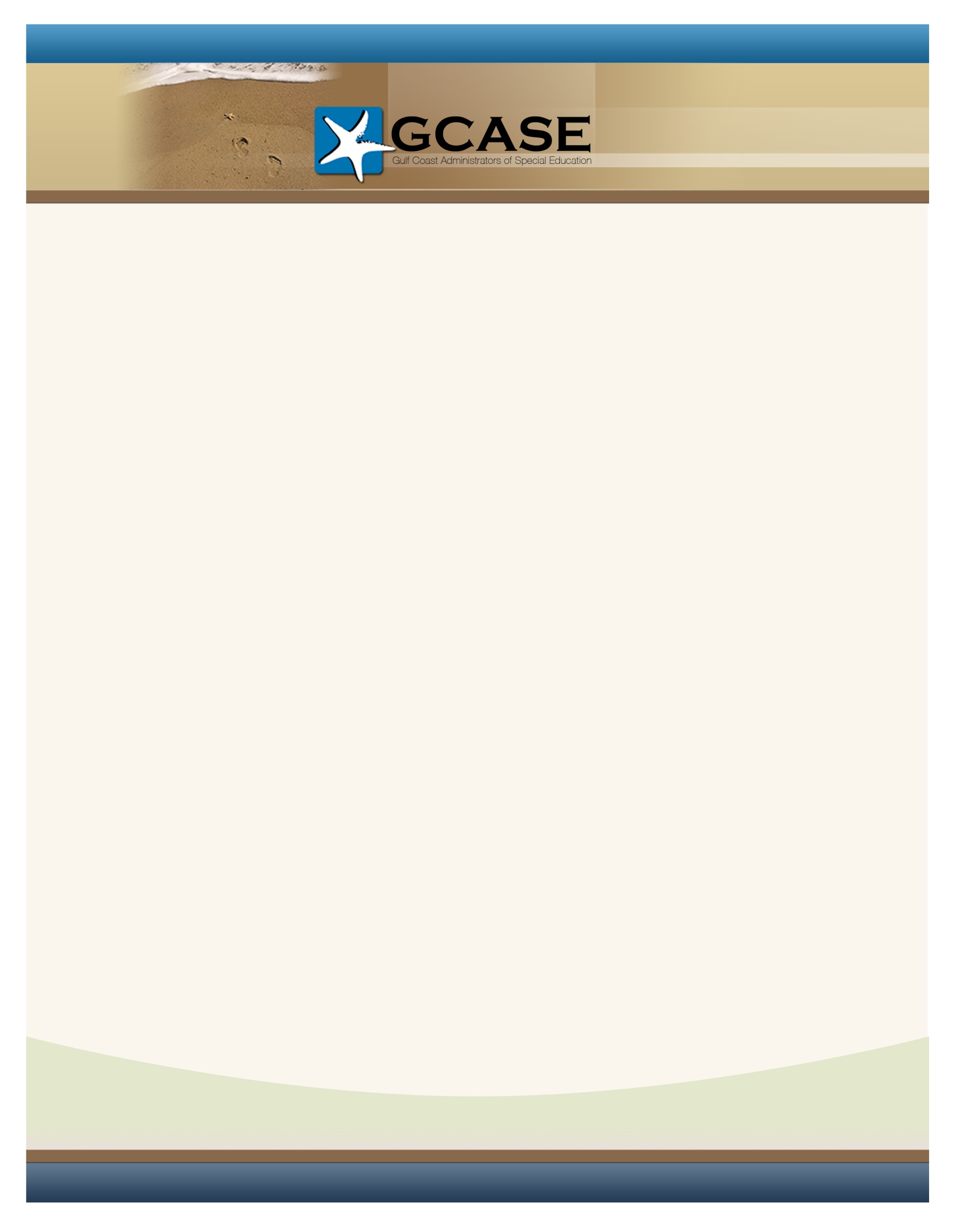 GCASE Scholarship ProgramBETTY BLISS MEMORIAL SCHOLARSHIPSThe Gulf Coast Administrators of Special Education (GCASE) offers scholarships as a memorial to Betty Bliss, a former Special Education Director. These scholarships are for individuals working toward a Special Education certification endorsement so that they may provide services to students in the public-school setting. The scholarships are to be awarded to special education staff, school staff, substitute teachers or individuals accepted into an Alternative Certification Program leading to a Special Education Endorsement (Generic, VI, AI, OT, PT, Speech, Assessment Personnel, etc.).Scholarships are awarded in 2 different categories. The first category ($2,500) is for applicants who are currently working as paraprofessionalsThe second category ($2,000) is for applicants who are already degreed or currently in a professional position working toward certification.The number of scholarships awarded will be determined by ranking of scores of the applications received.  Alternates will be selected and awarded scholarships if recipients are unable to accept an award.JERRY VLASAK MEMORIAL SCHOLARSHIPThis scholarship is for a current special education administrator working towards a doctorate or superintendent’s certification while working in the public-school setting. One $2,000 scholarship may be awarded annually.JOYE THORNE MEMORIAL SCHOLARSHIPThis scholarship is for a degreed individual who is working towards a master’s degree in special education so that he or she may provide services to students with disabilities in the public-school setting. One $2,000 scholarship may be awarded annually.All scholarships are reimbursement type scholarships. Recipients will be asked to submit receipts for tuition, books, or fees to the GCASE Treasurer for reimbursements of expenses made. Invoices, payment schedules or other documents outlining payment owed by the recipient are not adequate for reimbursement purposes. Reimbursement will not be approved for items such as office equipment, technology, projects, travel, or mileage.The GCASE Scholarship Program will not reimburse recipients for expenses paid for by other sources such as Pell Grants or other sources of financial aid.The scholarships will be available to be utilized from May 2022 to June 2023 (13 months).  The scholarship recipients must continue to reside in the Greater Houston area during the 13 months term of the scholarship (May 1, 2022, to June 30, 2022).If you wish to apply for a scholarship, please complete the application form and comply with all the requirements.  Previous recipients are eligible to re-apply but cannot receive the scholarship more than twice.Scholarship recipients will be selected on information submitted and not on a personal interview or personal recommendations.  The applications will be rated from 0-3 points in the following categories:  Education (past, present, and future)  Experience working with children with or without disabilitiesSpecial Skills  Basic Philosophy   RecommendationsGCASE Scholarship RequirementsCompleted application.  The application must be signed by the applicants supervising administrator (principal, assistant principal, special education director or supervisor/coordinator).Statement by applicant (150 words or less) outlining your basic philosophy about education and students with disabilities.  Three (3) letters of recommendation; one each from a Special Education Director or administrative supervisor, a principal, and a Special Education Teacher.  These must be attached to the application.College transcript, if applicable, or SAT scores or others.  (College transcript or test scores must be attached to application.)  Any and all transcripts must be attached.  These do not have to be originals and will not be returned.You may include up to five certificates verifying your participation in staff development activities that have enhanced your skills in working with students with disabilities in the public school setting.YOU MUST SUBMIT YOUR APPLICATION PACKET ELECTRONICALLY TO info@gcasehouston.com. 	Your application packet includes:The signed applicationYour basic philosophy statementAll three letters or recommendationAll of your transcripts (copies accepted)Up to five certificates verifying staff development participationPlease do not include these instructions as part of your application packet.Scholarship recipient must reside in Region 4 or Region 6 during the terms of the scholarship.All information must be received by the deadline.IMPORTANT DATESNOTE:	Attach a copy of all transcripts, academic achievement record, SAT or ACT scores, and etc.3.   What is your intended major/minor/specialization area?EXPERIENCE4.  What is your present position? Full time or Part Time (Check One)	_____ Paraprofessional  (describe)________________________________________________	_____ Professional (describe) ____________________________________________________5.  How many years of school experience do you have working with students?	Total ___________     Students with disabilities __________  			Students without disabilities ___________6.  List your work experience with students with disabilities.7.  List your work experience with students without disabilities.8.  List your work experience outside of the school setting.9. List any specialized skills that you may have that required additional training. (Sign Language, Braille, Bilingual, Specialized Training, etc.)10.  Please complete the following information for those individuals that will be providing letters of recommendation.	Special Education Director OR Supervisor- Name ______________________________________	District _________________________________     (Work Phone No.) ________________________	Principal - Name __________________________________________________________________	District __________________________________   (Work Phone No.) ________________________	Special Education Teacher - Name __________________________________________________	District ___________________________________   (Work Phone No.) _______________________NOTE:  Attach a letter of recommendation from each person that is listed above.12.	Statement by applicant (150 words or less), state your philosophy about education and students with disabilities.March 23, 2022Application and documents dueApril 2022Scholarship Committee will review applicationsMay 9, 2022Scholarship Awards will be announced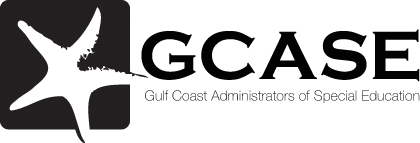 GCASE Scholarship ProgramAPPLICATIONGCASE Scholarship ProgramAPPLICATIONBetty Bliss ScholarshipJerry Vlasak ScholarshipJoye Thorne ScholarshipPlease check which scholarship you are seeking!Please check which scholarship you are seeking!Name:Name:District:District:District:District:District:MailingAddress:MailingAddress:MailingAddress:MailingAddress:(Street)(Street)(Street)(Street)(Street)(City, State, Zip)(City, State, Zip)(City, State, Zip)(City, State, Zip)(City, State, Zip)(City, State, Zip)Telephone:Telephone:Telephone:Telephone:Telephone:(Home/Cell)(Home/Cell)(Home/Cell)(Home/Cell)(Work)(Work)(Work)Email address:Email address:Email address:Email address:Email address:Email address:Email address:EDUCATIONEDUCATIONEDUCATIONEDUCATIONEDUCATIONEDUCATION1.High School:High School:High School:High School:High School:High School:High School:Year:Year:Class Rank:Class Rank:Class Rank:Class Rank:GPA:GPA:2.Have you recently been admitted to a college or university?Have you recently been admitted to a college or university?Have you recently been admitted to a college or university?Have you recently been admitted to a college or university?Have you recently been admitted to a college or university?Have you recently been admitted to a college or university?Have you recently been admitted to a college or university?Have you recently been admitted to a college or university?Have you recently been admitted to a college or university?Have you recently been admitted to a college or university?Have you recently been admitted to a college or university?Have you recently been admitted to a college or university?Have you recently been admitted to a college or university?Have you recently been admitted to a college or university?Have you recently been admitted to a college or university?YES:YES:YES:YES:NO:NO:NO:If YES, name of college or university:If YES, name of college or university:If YES, name of college or university:If YES, name of college or university:If YES, name of college or university:If YES, name of college or university:If YES, name of college or university:If YES, name of college or university:Number of hours completed:Number of hours completed:Number of hours completed:Number of hours completed:Number of hours completed:Number of hours completed:Number of hours completed:Undergraduate:Undergraduate:Undergraduate:Graduate:Graduate:Graduate:Graduate:Graduate:Graduate:What is your GPA?What is your GPA?What is your GPA?What is your GPA?What is your GPA?What is your GPA?What is your GPA?Undergraduate:Undergraduate:Undergraduate:Graduate:Graduate:Graduate:Graduate:Graduate:Graduate:Applicant’s Signature 	REQUIREDSupervising Administrator’s Signature REQUIREDApplicant’s Signature 	REQUIREDSupervising Administrator’s Title__________________________REQUIRED